2023-2024 Spay and Neuter Pet Friendly License Plate Grant Reporting4050 S. Ave 4 1/2 E.Yuma, AZ 85365azpetplates@gmail.com   	Initial Report:	Must be emailed by April 30th, 2024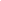 Final Report:	Must be emailed by August 15th, 2024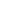 (Final Report Must Include Initial Report Data)Organization Name: _____________________________________			Address:_________________________________________  __ County of Project: _	_____________Contact Person:_______________________________   Contact Telephone:_	        ________________
Contact email:							HOW DID YOU SPEND THESE GRANT FUNDS (DO NOT INCLUDE ADDITIONAL FUNDS meaning co-pays, donations, operating funds, other funding used to pay for spay/neuter surgeries)Grant Amount Received $______________________________________Designated Program:         Public pets   	       Feral Cats             Sheltered Animals - Government/Nonprofit 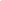 Reporting Period (month to month): __________________ Grant Amount Spent: $________________Dogs Sterilized:	Male______________	Female:___________________Cats Sterilized:	Male______________	Female: __________________HOW DID YOU SPEND ADDITIONAL FUNDS (DO NOT INCLUDE THESE GRANT FUNDS)Other Funding: $______________________________________________Additional Dollars Spent: $______________________________________Additional Sterilizations from other funding (Do not include License Plate Grant Fund Surgeries):Dogs Sterilized:	Male___________	Female_____________Cats Sterilized:	Male____________	Female _____________Activity Attachments for Final Report only – Attach brochures, flyers, voucher copy, newsletters, website page and more acknowledging Pet Friendly License Plate and AZ Personal Income Tax Donation option.